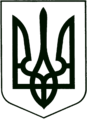 УКРАЇНА
МОГИЛІВ-ПОДІЛЬСЬКА МІСЬКА РАДА
ВІННИЦЬКОЇ ОБЛАСТІВИКОНАВЧИЙ КОМІТЕТ                                                           РІШЕННЯ №350Від 30.11.2023р.                                              м. Могилів-ПодільськийПро затвердження фінансового плану міського комунального підприємства «Могилів-Подільський  парк культури та відпочинку ім. Лесі Українки» на 2024 рікКеруючись Законом України «Про місцеве самоврядування в Україні», відповідно до наказу Міністерства економічного розвитку і торгівлі України від 02.03.2015р. №205 «Про затвердження порядку складання, затвердження та контролю виконання фінансового плану суб’єкта господарювання державного сектору економіки», рішення 36 сесії Могилів-Подільської міської ради від 03.10.2023р. №857 «Про затвердження Порядку складання, затвердження та контролю за виконанням фінансових планів комунальних підприємств Могилів-Подільської міської територіальної громади», -виконком міської ради ВИРІШИВ:1. Затвердити фінансовий план міського комунального підприємства «Могилів-Подільський парк культури та відпочинку ім. Лесі Українки» на 2024 рік згідно з додатком.2. Відповідальність за виконання показників фінансового плану на 2024 рік покласти на директора міського комунального підприємства «Могилів-Подільський  парк культури та відпочинку ім. Лесі Українки» Авдєєва Г.В..3. Контроль за виконанням даного рішення покласти на першого заступника міського голови Безмещука П.О..        Міський голова                                       		 Геннадій ГЛУХМАНЮК.                                                                                                            							                   Додаток                                                                                                                                                                                  до рішення виконавчого                                                                                                                                                                                  комітету міської ради                                                                                                                                                                                 від 30.11.2023 року №350                                      Перший заступник міського голови			                                                             Петро БЕЗМЕЩУКПроектПроектПроектПроектПроектПроектххУточненийУточненийУточненийУточненийУточненийУточненийЗміненийЗміненийЗміненийЗміненийЗміненийЗміненийзробити позначку "Х"зробити позначку "Х"зробити позначку "Х"зробити позначку "Х"зробити позначку "Х"зробити позначку "Х"зробити позначку "Х"зробити позначку "Х"Рік - 2024Рік - 2024Рік - 2024Рік - 2024Рік - 2024Рік - 2024Рік - 2024Рік - 2024Рік - 2024КодиКодиКодиКодиКодиКодиКодиКодиНазва підприємства - міське комунальне підприємство «Могилів-Подільський парк культури та відпочинку ім. Лесі Українки».Назва підприємства - міське комунальне підприємство «Могилів-Подільський парк культури та відпочинку ім. Лесі Українки».Назва підприємства - міське комунальне підприємство «Могилів-Подільський парк культури та відпочинку ім. Лесі Українки».Назва підприємства - міське комунальне підприємство «Могилів-Подільський парк культури та відпочинку ім. Лесі Українки».Назва підприємства - міське комунальне підприємство «Могилів-Подільський парк культури та відпочинку ім. Лесі Українки».Назва підприємства - міське комунальне підприємство «Могилів-Подільський парк культури та відпочинку ім. Лесі Українки».Назва підприємства - міське комунальне підприємство «Могилів-Подільський парк культури та відпочинку ім. Лесі Українки».Назва підприємства - міське комунальне підприємство «Могилів-Подільський парк культури та відпочинку ім. Лесі Українки».Назва підприємства - міське комунальне підприємство «Могилів-Подільський парк культури та відпочинку ім. Лесі Українки».за ЄДРПОУ за ЄДРПОУ за ЄДРПОУ за ЄДРПОУ  02215124 02215124 02215124 02215124Організаційно-правова форма - комунальне підприємствоОрганізаційно-правова форма - комунальне підприємствоОрганізаційно-правова форма - комунальне підприємствоОрганізаційно-правова форма - комунальне підприємствоОрганізаційно-правова форма - комунальне підприємствоОрганізаційно-правова форма - комунальне підприємствоОрганізаційно-правова форма - комунальне підприємствоОрганізаційно-правова форма - комунальне підприємствоОрганізаційно-правова форма - комунальне підприємствоза КОПФГза КОПФГза КОПФГза КОПФГ150 150 150 150 Територія - Могилів-Подільська міська територіальна громадаТериторія - Могилів-Подільська міська територіальна громадаТериторія - Могилів-Подільська міська територіальна громадаТериторія - Могилів-Подільська міська територіальна громадаТериторія - Могилів-Подільська міська територіальна громадаТериторія - Могилів-Подільська міська територіальна громадаТериторія - Могилів-Подільська міська територіальна громадаТериторія - Могилів-Подільська міська територіальна громадаТериторія - Могилів-Подільська міська територіальна громадаза КОАТУУза КОАТУУза КОАТУУза КОАТУУ0510490000 0510490000 0510490000 0510490000 Орган державного управління - Могилів-Подільська міська радаОрган державного управління - Могилів-Подільська міська радаОрган державного управління - Могилів-Подільська міська радаОрган державного управління - Могилів-Подільська міська радаОрган державного управління - Могилів-Подільська міська радаОрган державного управління - Могилів-Подільська міська радаОрган державного управління - Могилів-Подільська міська радаОрган державного управління - Могилів-Подільська міська радаОрган державного управління - Могилів-Подільська міська радаза СПОДУза СПОДУза СПОДУза СПОДУ1009 1009 1009 1009 Галузь - культураГалузь - культураГалузь - культураГалузь - культураГалузь - культураГалузь - культураГалузь - культураГалузь - культураГалузь - культураза ЗКГНГза ЗКГНГза ЗКГНГза ЗКГНГВид економічної діяльності - Функціонування атракціонів і тематичних парківВид економічної діяльності - Функціонування атракціонів і тематичних парківВид економічної діяльності - Функціонування атракціонів і тематичних парківВид економічної діяльності - Функціонування атракціонів і тематичних парківВид економічної діяльності - Функціонування атракціонів і тематичних парківВид економічної діяльності - Функціонування атракціонів і тематичних парківВид економічної діяльності - Функціонування атракціонів і тематичних парківВид економічної діяльності - Функціонування атракціонів і тематичних парківВид економічної діяльності - Функціонування атракціонів і тематичних парківза КВЕД  за КВЕД  за КВЕД  за КВЕД   93.21 93.21 93.21 93.21Одиниця виміру - тис. грнОдиниця виміру - тис. грнОдиниця виміру - тис. грнОдиниця виміру - тис. грнОдиниця виміру - тис. грнОдиниця виміру - тис. грнОдиниця виміру - тис. грнОдиниця виміру - тис. грнОдиниця виміру - тис. грнОдиниця виміру - тис. грнОдиниця виміру - тис. грнОдиниця виміру - тис. грнОдиниця виміру - тис. грнОдиниця виміру - тис. грнОдиниця виміру - тис. грнОдиниця виміру - тис. грнОдиниця виміру - тис. грнФорма власності - комунальнаФорма власності - комунальнаФорма власності - комунальнаФорма власності - комунальнаФорма власності - комунальнаФорма власності - комунальнаФорма власності - комунальнаФорма власності - комунальнаФорма власності - комунальнаФорма власності - комунальнаФорма власності - комунальнаФорма власності - комунальнаФорма власності - комунальнаФорма власності - комунальнаФорма власності - комунальнаФорма власності - комунальнаФорма власності - комунальнаМісцезнаходження - 24000, Вінницька область, місто Могилів-Подільський, вулиця Сагайдачного 11 АМісцезнаходження - 24000, Вінницька область, місто Могилів-Подільський, вулиця Сагайдачного 11 АМісцезнаходження - 24000, Вінницька область, місто Могилів-Подільський, вулиця Сагайдачного 11 АМісцезнаходження - 24000, Вінницька область, місто Могилів-Подільський, вулиця Сагайдачного 11 АМісцезнаходження - 24000, Вінницька область, місто Могилів-Подільський, вулиця Сагайдачного 11 АМісцезнаходження - 24000, Вінницька область, місто Могилів-Подільський, вулиця Сагайдачного 11 АМісцезнаходження - 24000, Вінницька область, місто Могилів-Подільський, вулиця Сагайдачного 11 АМісцезнаходження - 24000, Вінницька область, місто Могилів-Подільський, вулиця Сагайдачного 11 АМісцезнаходження - 24000, Вінницька область, місто Могилів-Подільський, вулиця Сагайдачного 11 АМісцезнаходження - 24000, Вінницька область, місто Могилів-Подільський, вулиця Сагайдачного 11 АМісцезнаходження - 24000, Вінницька область, місто Могилів-Подільський, вулиця Сагайдачного 11 АМісцезнаходження - 24000, Вінницька область, місто Могилів-Подільський, вулиця Сагайдачного 11 АМісцезнаходження - 24000, Вінницька область, місто Могилів-Подільський, вулиця Сагайдачного 11 АМісцезнаходження - 24000, Вінницька область, місто Могилів-Подільський, вулиця Сагайдачного 11 АМісцезнаходження - 24000, Вінницька область, місто Могилів-Подільський, вулиця Сагайдачного 11 АМісцезнаходження - 24000, Вінницька область, місто Могилів-Подільський, вулиця Сагайдачного 11 АМісцезнаходження - 24000, Вінницька область, місто Могилів-Подільський, вулиця Сагайдачного 11 АТелефон Телефон Телефон Телефон Телефон Телефон Телефон Телефон Телефон Телефон Телефон Телефон Телефон Телефон Телефон Телефон Телефон Прізвище та ініціали керівника Авдєєв Г.В.Прізвище та ініціали керівника Авдєєв Г.В.Прізвище та ініціали керівника Авдєєв Г.В.Прізвище та ініціали керівника Авдєєв Г.В.Прізвище та ініціали керівника Авдєєв Г.В.Прізвище та ініціали керівника Авдєєв Г.В.Прізвище та ініціали керівника Авдєєв Г.В.Прізвище та ініціали керівника Авдєєв Г.В.Прізвище та ініціали керівника Авдєєв Г.В.Прізвище та ініціали керівника Авдєєв Г.В.Прізвище та ініціали керівника Авдєєв Г.В.Прізвище та ініціали керівника Авдєєв Г.В.Прізвище та ініціали керівника Авдєєв Г.В.Прізвище та ініціали керівника Авдєєв Г.В.Прізвище та ініціали керівника Авдєєв Г.В.Прізвище та ініціали керівника Авдєєв Г.В.Прізвище та ініціали керівника Авдєєв Г.В.ФІНАНСОВИЙ ПЛАН ПІДПРИЄМСТВА НА 2024 РІКФІНАНСОВИЙ ПЛАН ПІДПРИЄМСТВА НА 2024 РІКФІНАНСОВИЙ ПЛАН ПІДПРИЄМСТВА НА 2024 РІКФІНАНСОВИЙ ПЛАН ПІДПРИЄМСТВА НА 2024 РІКФІНАНСОВИЙ ПЛАН ПІДПРИЄМСТВА НА 2024 РІКФІНАНСОВИЙ ПЛАН ПІДПРИЄМСТВА НА 2024 РІКФІНАНСОВИЙ ПЛАН ПІДПРИЄМСТВА НА 2024 РІКФІНАНСОВИЙ ПЛАН ПІДПРИЄМСТВА НА 2024 РІКФІНАНСОВИЙ ПЛАН ПІДПРИЄМСТВА НА 2024 РІКФІНАНСОВИЙ ПЛАН ПІДПРИЄМСТВА НА 2024 РІКФІНАНСОВИЙ ПЛАН ПІДПРИЄМСТВА НА 2024 РІКФІНАНСОВИЙ ПЛАН ПІДПРИЄМСТВА НА 2024 РІКФІНАНСОВИЙ ПЛАН ПІДПРИЄМСТВА НА 2024 РІКФІНАНСОВИЙ ПЛАН ПІДПРИЄМСТВА НА 2024 РІКФІНАНСОВИЙ ПЛАН ПІДПРИЄМСТВА НА 2024 РІКФІНАНСОВИЙ ПЛАН ПІДПРИЄМСТВА НА 2024 РІКФІНАНСОВИЙ ПЛАН ПІДПРИЄМСТВА НА 2024 РІКНайменування показникаНайменування показникаКод рядка Код рядка Факт минулого рокуФакт минулого рокуПлановий рік  (усього)Плановий рік  (усього)У тому числі за кварталами планового рокуУ тому числі за кварталами планового рокуУ тому числі за кварталами планового рокуУ тому числі за кварталами планового рокуУ тому числі за кварталами планового рокуУ тому числі за кварталами планового рокуУ тому числі за кварталами планового рокуУ тому числі за кварталами планового рокуУ тому числі за кварталами планового рокуНайменування показникаНайменування показникаКод рядка Код рядка Факт минулого рокуФакт минулого рокуПлановий рік  (усього)Плановий рік  (усього)І  І  ІІ  ІІ  ІІІ  ІІІ  ІІІ  ІV ІV 11223344556677788I. Формування фінансових результатівI. Формування фінансових результатівI. Формування фінансових результатівI. Формування фінансових результатівI. Формування фінансових результатівI. Формування фінансових результатівI. Формування фінансових результатівI. Формування фінансових результатівI. Формування фінансових результатівI. Формування фінансових результатівI. Формування фінансових результатівI. Формування фінансових результатівI. Формування фінансових результатівI. Формування фінансових результатівI. Формування фінансових результатівI. Формування фінансових результатівI. Формування фінансових результатівДоходи Доходи Доходи Доходи Доходи Доходи Доходи Доходи Доходи Доходи Доходи Доходи Доходи Доходи Доходи Доходи Доходи Дохід (виручка) від реалізації продукції (товарів, робіт, послуг)Дохід (виручка) від реалізації продукції (товарів, робіт, послуг)10101010Інші доходиІнші доходи10111011Доходи від надання платних послугДоходи від надання платних послуг10121012Дохід з місцевого бюджету Дохід з місцевого бюджету 10201020СубвенціїСубвенції10301030Дохід з місцевого бюджету за цільовими програмами, у т.ч.:Дохід з місцевого бюджету за цільовими програмами, у т.ч.:104010402685,82685,8 3630,6 3630,6 908,0 908,0908,0 908,0 908,0 908,0 908,0 906,6 906,6 назва: «Про затвердження Програми «Дотація на збереження та розвиток матеріально-технічної бази закладу культури МКП «Могилів-Подільський парк культури та відпочинку ім. Лесі Українки» на 2022-2024 роки»назва: «Про затвердження Програми «Дотація на збереження та розвиток матеріально-технічної бази закладу культури МКП «Могилів-Подільський парк культури та відпочинку ім. Лесі Українки» на 2022-2024 роки»104110412685,82685,8 3630,6 3630,6 908,0 908,0908,0 908,0 908,0 908,0 908,0 906,6 906,6 Інші доходи, у т.ч.:Інші доходи, у т.ч.:1050105011,011,020,020,05,0 5,0 5,0 5,0 5,0 5,0 5,0 5,0 5,0 дохід від операційної оренди активівдохід від операційної оренди активів10511051дохід від реалізації необоротних активівдохід від реалізації необоротних активів10521052дохід від отримання благодійних внесків, грантів та дарунківдохід від отримання благодійних внесків, грантів та дарунків1053105311,011,020,020,05,0 5,0 5,0 5,0 5,0 5,0 5,0 5,0 5,0 дохід від організацій, підприємств та фізичних осіб для виконання цільових заходівдохід від організацій, підприємств та фізичних осіб для виконання цільових заходів10541054дохід від реалізації майна (крім нерухомого)дохід від реалізації майна (крім нерухомого)10551055ВидаткиВидаткиВидаткиВидаткиВидаткиВидаткиВидаткиВидаткиВидаткиВидаткиВидаткиВидаткиВидаткиВидаткиВидаткиВидаткиВидаткиЗаробітна платаЗаробітна плата106010601902,91902,92537,342537,34634,34 634,34 634,34 634,34 634,34 634,34 634,34 634,34 634,32Нарахування на оплату праціНарахування на оплату праці10701070464,2464,2647,56647,56 161,89 161,89 161,89 161,89 161,89 161,89 161,89 161,89 161,89Предмети, матеріали, обладнання та інвентарПредмети, матеріали, обладнання та інвентар10801080278,0278,0331,0331,082,0 82,0 82,0 82,0 82,0 82,0 82,0 82,0 85,0 Медикаменти та перев’язувальні матеріалиМедикаменти та перев’язувальні матеріали10901090Продукти харчуванняПродукти харчування11001100Оплата послуг (крім комунальних)Оплата послуг (крім комунальних)1110111028,028,032,032,08,08,08,08,08,08,08,08,08,0Видатки на відрядженняВидатки на відрядження11201120Оплата комунальних послуг та енергоносіїв, у т.ч.:Оплата комунальних послуг та енергоносіїв, у т.ч.:1130113021,121,1102,7102,717,017,032,032,032,032,032,032,021,7Оплата теплопостачанняОплата теплопостачання11311131Оплата водопостачання та водовідведенняОплата водопостачання та водовідведення113211321,81,845,045,020,020,020,020,020,020,05,0Оплата електроенергіїОплата електроенергії1133113317,117,149,749,715,015,010,010,010,010,010,010,014,7Оплата природного газуОплата природного газу11341134Оплата інших енергоносіївОплата інших енергоносіїв113511352,22,28,08,02,02,02,02,02,02,02,02,02,0Оплата енергосервісуОплата енергосервісу11361136Соціальне забезпечення (пільгова пенсія)Соціальне забезпечення (пільгова пенсія)11401140Інші виплати населеннюІнші виплати населенню11501150Інші поточні видаткиІнші поточні видатки11601160Придбання основного капіталу, у т.ч.Придбання основного капіталу, у т.ч.11701170Придбання обладнання і предметів довгострокового користуванняПридбання обладнання і предметів довгострокового користування11711171Капітальний ремонтКапітальний ремонт11721172РеконструкціяРеконструкція11731173Інші видатки, у т.ч.Інші видатки, у т.ч.11801180назва назва 11811181Резервний фондРезервний фонд11901190Усього доходівУсього доходів120012002696,82696,83650,6 3650,6  913,0 913,0913,0 913,0 913,0 913,0 913,0 913,0 911,6 Усього видатківУсього видатків121012102694,22694,2 3650,6 3650,6 903,23 903,23918,23 918,23 918,23 918,23 918,23 918,23 910,91 Фінансовий результатФінансовий результат122012202,62,6 2,6 2,6IІ. Розрахунки з бюджетомIІ. Розрахунки з бюджетомIІ. Розрахунки з бюджетомIІ. Розрахунки з бюджетомIІ. Розрахунки з бюджетомIІ. Розрахунки з бюджетомIІ. Розрахунки з бюджетомIІ. Розрахунки з бюджетомIІ. Розрахунки з бюджетомIІ. Розрахунки з бюджетомIІ. Розрахунки з бюджетомIІ. Розрахунки з бюджетомIІ. Розрахунки з бюджетомIІ. Розрахунки з бюджетомIІ. Розрахунки з бюджетомIІ. Розрахунки з бюджетомIІ. Розрахунки з бюджетомСплата податків та зборів до Державного бюджету України (податкові платежі)Сплата податків та зборів до Державного бюджету України (податкові платежі)201020100,50,50,50,5 0,5 0,5Сплата податків та зборів до місцевих бюджетів (податкові платежі)Сплата податків та зборів до місцевих бюджетів (податкові платежі)20202020 371,1 371,1494,78494,78123,69123,69123,69123,69123,69123,69123,69123,69123,69Інші податки, збори та платежі на користь державиІнші податки, збори та платежі на користь держави20302030 464,2 464,2647,56647,56161,89161,89161,89161,89161,89161,89161,89161,89161,89Податкова заборгованістьПодаткова заборгованість20402040III. Інвестиційна діяльністьIII. Інвестиційна діяльністьIII. Інвестиційна діяльністьIII. Інвестиційна діяльністьIII. Інвестиційна діяльністьIII. Інвестиційна діяльністьIII. Інвестиційна діяльністьIII. Інвестиційна діяльністьIII. Інвестиційна діяльністьIII. Інвестиційна діяльністьIII. Інвестиційна діяльністьIII. Інвестиційна діяльністьIII. Інвестиційна діяльністьIII. Інвестиційна діяльністьIII. Інвестиційна діяльністьIII. Інвестиційна діяльністьIII. Інвестиційна діяльністьДоходи від інвестиційної діяльності:Доходи від інвестиційної діяльності:30103010Вартість основних засобівВартість основних засобів30303030IV. Фінансова діяльністьIV. Фінансова діяльністьIV. Фінансова діяльністьIV. Фінансова діяльністьIV. Фінансова діяльністьIV. Фінансова діяльністьIV. Фінансова діяльністьIV. Фінансова діяльністьIV. Фінансова діяльністьIV. Фінансова діяльністьIV. Фінансова діяльністьIV. Фінансова діяльністьIV. Фінансова діяльністьIV. Фінансова діяльністьIV. Фінансова діяльністьIV. Фінансова діяльністьIV. Фінансова діяльністьДоходи від фінансової діяльності за зобов’язаннями, у т. ч.:Доходи від фінансової діяльності за зобов’язаннями, у т. ч.:40104010кредити кредити 40114011позикипозики40124012депозитидепозити40134013Інші надходження Інші надходження 40204020Витрати від фінансової діяльності за зобов’язаннями, у т. ч.:Витрати від фінансової діяльності за зобов’язаннями, у т. ч.:40304030кредити кредити 40314031позикипозики40324032депозитидепозити40334033Інші витратиІнші витрати40404040V. Звіт про фінансовий станV. Звіт про фінансовий станV. Звіт про фінансовий станV. Звіт про фінансовий станV. Звіт про фінансовий станV. Звіт про фінансовий станV. Звіт про фінансовий станV. Звіт про фінансовий станV. Звіт про фінансовий станV. Звіт про фінансовий станV. Звіт про фінансовий станV. Звіт про фінансовий станV. Звіт про фінансовий станV. Звіт про фінансовий станV. Звіт про фінансовий станV. Звіт про фінансовий станV. Звіт про фінансовий станНеоборотні активиНеоборотні активи601060102959,42959,4Оборотні активиОборотні активи6020602054,054,0Усього активиУсього активи603060303013,43013,4Дебіторська заборгованістьДебіторська заборгованість60406040 0 0Кредиторська заборгованістьКредиторська заборгованість6050605071,571,5VI. Дані про персонал  VI. Дані про персонал  VI. Дані про персонал  VI. Дані про персонал  VI. Дані про персонал  VI. Дані про персонал  VI. Дані про персонал  VI. Дані про персонал  VI. Дані про персонал  VI. Дані про персонал  VI. Дані про персонал  VI. Дані про персонал  VI. Дані про персонал  VI. Дані про персонал  VI. Дані про персонал  VI. Дані про персонал  VI. Дані про персонал  Штатна чисельність працівниківШтатна чисельність працівників7010701019,019,020,0 20,0  20,0 20,020,020,020,0 20,0 20,0 20,0 20,0 